                           ÇANKIRI KARATEKİN ÜNİVERSİTESİ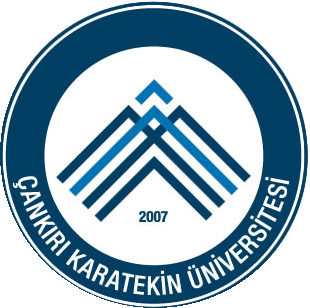 MESLEK YÜKSEKOKULU2013-2014 EĞİTİM-ÖĞRETİM YILI 1.SINIF DANIŞMAN  ÖĞRETİM ELEMANI İSİM LİSTESİBÖLÜMÜPROGRAMISINIFIŞUBESİDANIŞMAN ÖĞR.ELM.BİLGİSAYARTEKNOLOJİLERİBilgisayar Prog.1.Ö.1.SınıfA-BÖğr.Gör.  Şenay GÖKMENBİLGİSAYARTEKNOLOJİLERİBilgisayar Prog.2.Ö.1.SınıfA-BÖğr.Gör.  İsmail KARAMANELEKTRONİK VE OTOMASYON BÖLÜMÜElektronik Tek. Prog.1.Ö 1.SınıfA-BÖğr.Gör. Zafer CİVELEKELEKTRONİK VE OTOMASYON BÖLÜMÜElektronik Tek. Prog.2.Ö 1.SınıfA-BÖğr.Gör. Zafer CİVELEKELEKTRONİK VE OTOMASYON BÖLÜMÜElektronik Hab. Prog.1.Ö.1.SınıfA-BÖğr.Gör. Mustafa KARHANELEKTRONİK VE OTOMASYON BÖLÜMÜElektronik Hab. Prog.2.Ö.1.SınıfA-BÖğr.Gör.  Mustafa KARHANELEKTRONİK VE OTOMASYON BÖLÜMÜMekatronik Prog.1.Ö.1.SınfA-BÖğr.Gör. İkbal AYELEKTRONİK VE OTOMASYON BÖLÜMÜMekatronik Prog.2.Ö.1.SınfA-BÖğr.Gör. Mehtap YAVUZ KURUYERELEKTRİK VE  ENERJİ BÖLÜMÜElektrik Prog.1.Ö.1.SınıfA-BÖğr.Gör.  Abdullah GÜÇYILMAZELEKTRİK VE  ENERJİ BÖLÜMÜElektrik Prog.2.Ö.1-SınıfA-BUzman Sedat ERSÖZELEKTRİK VE  ENERJİ BÖLÜMÜİklimlendirme ve Soğutma Teknolojisi Prog.1.Ö.1.SınıfA-BÖğr. Gör. Hasan DAĞELEKTRİK VE  ENERJİ BÖLÜMÜİklimlendirme ve Soğutma Teknolojisi Prog.2.Ö.1.SınıfA-BUzman Emrah ŞAHİNMAKİNE VE  METAL TEKNOLOJİLERİ  BÖLÜMÜMakine Prog.1.Ö.1.SınıfA-BÖğr.Gör. Mustafa SARIARSLANMAKİNE VE  METAL TEKNOLOJİLERİ  BÖLÜMÜMakine Prog.2.Ö.1.Sınıf        A-BÖğr.Gör. Ahmet KOCADAĞİNŞAAT BÖLÜMÜİnşaat Teknolojisi Prog.1.Ö.1.SınıfAÖğr.Gör. Abdullah YILMAZİNŞAAT BÖLÜMÜİnşaat Teknolojisi Prog.1.Ö.1.SınıfBÖğr.Gör. Mehmet KURTİNŞAAT BÖLÜMÜİnşaat Teknolojisi Prog.2.Ö.1.SınıfA-BDoç.Dr. Senayi DÖNMEZMALZEME VE MALZEME  İŞLEME TEKNOLOJİLERİ BÖLÜMÜMobilya ve Dekorasyon Prog.1.Ö.1.SınıfA-BUzman Mehmet GÜNEŞ MUHASEBE  VE VERGİ BÖLÜMÜMuh. ve Vergi Uyg. Prog.1.Ö.1.SınıfAÖğr.Gör. Eyüp KARAKAŞMUHASEBE  VE VERGİ BÖLÜMÜMuh. ve Vergi Uyg. Prog.1.Ö.1.SınıfBÖğr.Gör. İsmail AKYÜZMUHASEBE  VE VERGİ BÖLÜMÜMuh. ve Vergi Uyg. Prog.2.Ö.1.SınıfAÖğr.Gör. Eyüp KARAKAŞMUHASEBE  VE VERGİ BÖLÜMÜMuh. ve Vergi Uyg. Prog.2.Ö.1.SınıfBÖğr.Gör. İsmail AKYÜZYÖNETİM VE ORGANİZASYON BÖLÜMÜİşletme Yönetimi Prog.1.Ö.1.SınıfAÖğr.Gör. İlhan YÜREKLİYÖNETİM VE ORGANİZASYON BÖLÜMÜİşletme Yönetimi Prog.1.Ö.1.SınıfBÖğr.Gör.Salim KAYNARYÖNETİM VE ORGANİZASYON BÖLÜMÜİşletme Yönetimi Prog.2.Ö.1.SınıfA-BÖğr.Gör. Selim CENGİZOTEL,LOKANTA VE İKRAM  HİZMETLERİ  BÖLÜMÜTurizm ve Otel İşlet. Prog.1.Ö.1.SınıfA-BÖğr.Gör. Gönül GÖKEROTEL,LOKANTA VE İKRAM  HİZMETLERİ  BÖLÜMÜTurizm ve Otel İşlet. Prog.2.Ö.1.SınıfA-BÖğr.Gör. Gönül GÖKEROTEL,LOKANTA VE İKRAM  HİZMETLERİ  BÖLÜMÜWAİARİKİ DanışmanlığıÖğr.Gör. Mikail KARAFİNANS, BANKACILIK VE SİGORTACILIK BÖLÜMÜBankacılık  ve Sigortacılık Prog.1.Ö.1.SınıfA-BÖğr.Gör. Nur ÇAĞLAR ÇETİNKAYAFİNANS, BANKACILIK VE SİGORTACILIK BÖLÜMÜBankacılık  ve Sigortacılık Prog.2.Ö.1.SınıfA-BÖğr.Gör. Nur ÇAĞLAR ÇETİNKAYA